OMOUC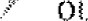 Níže uvedeného dne, měsíce a roku uzavřeliFakultní nemocnice OlomoucStátní příspěvková organizace zřízená Ministerstvem zdravotnictví ČR rozhodnutím ministra zdravotnictví ze dne 25.11.1990, ČJ. OP-054-25.11.90 se sídlem i.P.Pavlova 185/6, 779 OO Olomouc00098 892 zastoupena doc. MUDr. Romanem  Ph.D.t ředitelem bankovní spojení: 10006-36334811/0710 (na straně jedné jako Objednatel) a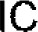 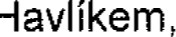 Zapsaná v Obchodním rejstříku vedeném Krajským soudem v Brně, oddíl C, vložka 45616 Bankovní spojení: Waldviertter Sparkasse, č.ú.: 6100011070/7940(na straně druhé jako Zhotovitel)(Uvedení zástupci obou stran prohlašují, že podle stanov nebo jiného obdobného organizačního předpisu jsou oprávněni tento Dodatek ke Smlouvě podepsat a k platnosti Dodatku ke Smlouvě není třeba podpisu jiné osoby.)tentoDodatek č. 1 ke Smlouvě o dílo ze dne 11. 2. 2016podle S 2586 a násl. zák. č. 89/2012 Sb., občanského zákoníku, v platném znění a S 222 odst. 4 zákona č. 134/2016 Sb., o zadávání veřejných zakázek, v platném znění (dále jen „Dodatek”)l,Uvodní ustanoveníDne 1 1 , 2. 2016 byla mezi smluvními stranami uzavřena Smlouva o dílo, na základě které se zhotovitel zavázal pro objednatele provést dílo spočívající ve zpracování projektové dokumentace pro akci s názvem ,FN Olomouc — novostavba 2. 1K + geriatrie" a obstarání souvisejícího stavebního povolení.Důvod uzavření dodatkuV průběhu realizace díla došlo po vzájemném odsouhlasení obou smluvních stran ke změnám, resp. rozšíření předmětu díla tak, jak je sjednáno dále v tomto Dodatku. Dodatek se uzavírá v souladu s ust. S 222 odst. 4 zákona č. 134/2016 Sb., o zadávání veřejných zakázek, když objednatel jako zadavatel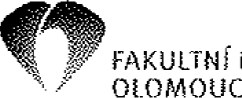 veřejné zakázky tímto Dodatkem neumožňuje podstatnou změnu závazku ze smlouvy, neboť tato změna nemění celkovou povahu veřejné zakázky a její hodnota je nižší než 10 % původní hodnoty závazku ze smlouvy.Předmět dodatku. Shora uvedené smluvní strany se tímto dohodly na změně bankovního spojení na straně Objednatele tak, jak je uvedeno v záhlaví tohoto Dodatku.Smluvní strany tímto Dodatkem zapracovávají úpravy v projektové dokumentaci pro akci s názvem „FN Olomouc novostavba 2. 1K + geriatrie” tak, že dojde k úpravě výkresů projektu architektonicko-stavební části; výkresů projektu elektro-silnoproud a elektro-slaboproud, výkresů zdravotně technických instalací a výkresů projektu vzduchotechniky dle požadavků jednotlivých uživatelů na straně objednatele. Zhotovitel se zavazuje zapracovat úpravy v projektové dokumentaci dle tohoto bodu ve lhůtě nejpozději do 15. 6. 2017, přičemž cena za úpravu projektové dokumentace činí 68 600,-Kč bez DPH.3. Smluvní strany tímto Dodatkem dále zapracovávají úpravy v projektové dokumentaci na technologický kanál tak, jak je uvedeno v příloze č. 1 tohoto Dodatku dle situačního výkresu, který tvoří přítohu č. 2 tohoto Dodatku. Důvodem nutnosti vytýčení jiné trasy pro vedení potrubí je skutečnost, že stávající kanál prochází, vzhledem ke stavbě Národního tetemedicínského centra, mezi pilotami a není tak možné jej dále rozšířit a vést nový kanál podél stávajícího. Zhotovitel se zavazuje zapracovat úpravy v projektové dokumentaci dle tohoto bodu ve lhůtě nejpozději do 10. 8. 2017, přičemž cena za úpravu projektové dokumentace činí 205 000,-Kč bez DPH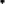 4, Cena předmětu díla se s ohledem na vícepráce dle bodu 2 a bodu 3 tohoto Dodatku ke smlouvě o dílo celkem navyšuje 0 273 600,-Kč bez DPH.5. Cena za vícepráce dle bodu 2 a bodu 3 tohoto Dodatku je splatná na základě dílčích faktur (pro vícepráce dle bodu 2 a bodu 3 tohoto Dodatku samostatně) prokazatelně doručených zhotovitelem objednateli. Cena za vícepráce bude objednatelem zhotoviteli uhrazena bezhotovostně převodem na bankovní účet uvedený v záhlaví tohoto Dodatku. Za termín úhrady dílčích faktur je považován den odepsání příslušné částky z účtu objednatele. Splatnost faktur je 60 dnů od data prokazatelného doručení objednateli, Obě faktury musí být doručeny na finanční účtárnu objednatele do 15-ti pracovních dnů od uskutečnění a protokolárního předání a převzetí víceprací dle bodu 2 a dle bodu 3 tohoto Dodatku.IV.Změna ceny díla1 . Tímto dodatkem č. 1 ke Smlouvě o dílo se mění a zcela nahrazuje ustanovení smlouvy o dílo v odst. 1 čl. VIII. Cena díla takto:Celková cena díla je stanovena dohodou smluvních stran v souladu s ustanovením zákona č. 526/1990 Sb., o cenách, v platném znění ve výši: 7 530 556,- vč. DPH.(slovy:sedmmilionůpětsettřicettisícpětsetpadesátšest korun českých vč. DPH)	OLOMOUC Cena se skládá z následujících částí: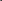 Závěrečná ustanovení	1 .	V ostatních částech se Smlouva o dílo nemění a zůstává v platnosti.Tento Dodatek, který je nedílnou součástí Smlouvy o dílo, nabývá platnosti a účinnosti dnem jeho podpisu oběma smluvními stranami.Tento Dodatek byl vyhotoven ve dvou stejnopisech pro každou ze smluvních stran po jednom vyhotovení.Smluvní strany prohlašují, že se seznámily s textem tohoto Dodatku, a na důkaz souhlasu s jeho písemným zněním připojují své vlastnoruční podpisy.Seznam příloh:Příloha č. 1 - Úpravy PD technologický kanálPříloha č. 2 - Situační výkres — technologický kanál 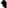 Příloha č. 1 — úpravy Projektové dokumentace - Technologický kanálPředmětem víceprací dle čl. Ill. odst. 3 Dodatku je zpracování projektové dokumentace na technologický kanál od bodu A dle přiložené situace podél budovy F k budově 2. 1K ve Fakultní nemocnici Olomouc. Vzhledem ke stavbě NTMC, kde stávající kolektor prochází mezi pilotami, nebude v tomto úseku možné vést nový kanál podél stávajícího, ale přístavba se bude muset obejít. Podzemní instalační kanái bude vnitřních rozměrů 1,8 x 2,10 m. Délka kanálu cca 250 m. Kanál bude sloužit pro propojení stávajícího teplovodního kanálu vedoucího od trafostanice podél objektu F do nové budovy Il. 1K a povede i podél její severozápadní fasády. Ukončen bude za budovou Il. 1K, kde bude možné budoucí prodloužení. V kanálu povede přípojka potrubní pošty pro Il. 1K, přípojka teplovodu pro budovu F a Il. 1K a 2 chráničky HDPE DN40 pro slaboproudé rozvody. Na stropě kanálu bude dále uložen betonový žlab se záklopem, kde budou umístěny nové přívodní kabely NN pro budovy F a li. 1K. Součástí řešení je i požárně bezpečnostní řešení kanálu a jeho napojení na stávající kanál, případně budovy. Dáte bude v novém kanále provozní osvětlení a zásuvky á 30 m, havarijní jímky s ponorným čerpadlem. Kanál bude opatřen patřičným počtem servisních vstupů, které budou koordinovány s opravou stávajících vstupů. Přípojka teplovodu je součástí samostatné SpolečnostAdam Rujbr Architects s.r.o.Sídlo:Lidická 75, 602 00 Brno26920522Zastoupení:Ing. Arch. Adamem Rujbrem, jednatelem společnostiDUR1 280 000,- KčDSP1 890 000,- KčDZS2 408 600,- KcAutorský dozor645 000,- KčCena celkem bez DPH6 223 600,- KcDPH — procentní sazba 21 %1 306 956,- KčCena díla celkem včetně DPH7 530 556,- Kč